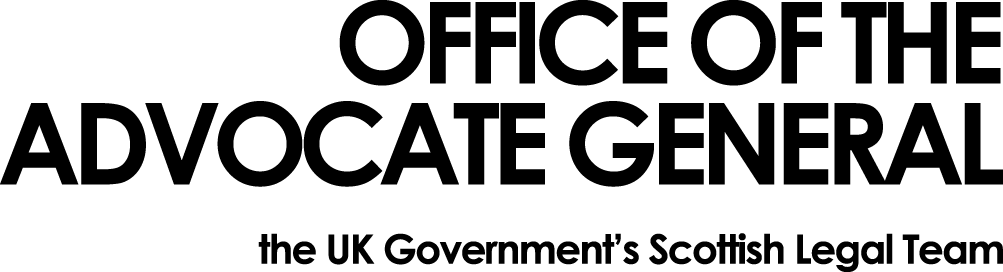 Dear REDACTEDFreedom of Information Request Thank you for your email of 27 June 2016 requesting information under the Freedom of Information Act 2000 (FOIA).  You asked for information on: “The number of times the department has faced a ransomware attack—including attacks that were ultimately unsuccessful—since January 2012 to the date of this request. By ultimately unsuccessful, I mean that an email containing ransomware could have been sent to the department, but it did not lead to an infection of the target computer. Please break down this data annually.– The number of times the department has successfully been infected with ransomware since January 2012 to the date of this request.– The number of times the department paid the attackers since January 2012 to the date of this request.– The amount of money the department has paid attackers since January 2012 to the date of this request. Please break down how much was paid annually.– Any emails sent or received by the department discussing ransomware attacks.– Any internal reports generated in preparation of, or as a result of, a ransomware attack from January 2012 to the date of this request.”Having completed our search for information I can tell you that we do not hold the information you have requested.The Office of the Advocate General's Information Technology is provided by the Scottish Government.  All requests for information in relation to Information Technology, including ransomware attacks should be submitted to them. You can use the link below to go to their FOI site.http://www.scotland.gov.uk/About/Information/FOIYou may, if dissatisfied with the treatment of your request, ask the Office of the Advocate General to conduct an internal review of its decision.  The internal review will be conducted by someone other than the person who took the initial decision.  Requests for internal review should be addressed to the Information Officer, Office the Advocate General, Victoria Quay, Edinburgh, EH6 6QQ.If following the internal review you remain dissatisfied with the treatment of your request by OAG then you may take your complaint to the Information Commissioner, whose address is Wycliffe House, Water Lane, Wilmslow, Cheshire, SK9 5AF.  Details of the complaints procedure can be found here:http://www.ico.gov.uk/complaints/freedom_of_information.aspxYours sincerelyREDACTEDREDACTEDArea G-GOAGVictoria Quay EH6 6QQDate 13.07.16